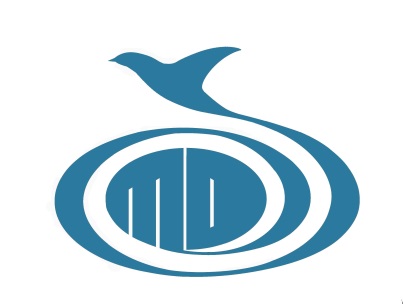               7000 Русе, ул. „Р. Даскалов” № 2 А, тел. 0882837654; 0879933370; факс: 082 / 834 859                                                                               e-mail:yc.ruse@gmail.com    Наградени  участници  в XIII издание на Конкурс за рисунка и фотография, посветен на Световния ден на ВодатаТема 2020 година: Вода и климатични промениОрганизатори:Общински Младежки Дом- РусеВиК ООД-РусеОбщина РусеКатегория „Рисунка“, I-ва възрастова групаПоощрение: -Алев Севджат Али, с. Лозенец, обл.Добрич-Матеа Дончева ОУ „“Отец Паисий“, Русе, преп. Анна Пенчева, клуб ИИ-Мелиса Милева, СУ „Васил Левски“ преп.Евин Ибишева-Иванина Воденичарова, гр.Панагюрище, р-тел Зорка Кисьова-Риана Иванова, ЦПРЛ, гр.Търговище, р-тел Ивелин Стоянов-Биляна Благовестова с. Николово, обл. Русе-Стойчо Кавалеров, ЦПРЛ, Бургас, р-тел Севина Трайкова-Анна-Мария Илиева, Бургас, неделно арт-ателие „Седем“при НЧ „Фар1946“ р-тел Юлия Ангелова-Сибел Ананова, СУ“Климент Охеидски“, гр. Ракитово-Онур Сали, с.Сокол, обл.Силистра-Анелия Георгиева с. Сокол, обл. Силистра-Ива Цветанова –Русе, СУ „Христо Ботев“I място – Селин Дахил, Ателие за изобразителни изкуства – Д. Батембергска, гр. ТърговищеI място – Любомира Бозова, СУПНЕ „Фридрих Шилер“, гр. РусеI място –Стела Декова, Арт школа „Колорит“, гр. ПлевенIIмясто– Боряна Цветанова, Клуб по изобразително изкуство към ОМД, гр. РусеII място – Виктория Йорданова, ЦПЛР – ОДК, гр. СилистраII място – Петя Димитрова, НЧ „Ангел Кънчев - 1901“, гр. РусеIII място – Ева Георгиева, СУ „Св. Климент Охридски“, гр. ДобричIII място – Маргарита Шарбанова, Ателие „Приказен свят“, гр. СофияIII място – Мария Кирова, Арт клуб „Цветно“ към ОМЦ „Захари Стоянов“, гр. ДобричКатегория „Рисунка“, II-ра възрастова групаПоощрение:-Анелия Георгиева, с.Сокол, обл. Силистра-Преслава Стефанова, ОУ „Св.св.Кирил и Методи“, гр. Силистра-Виктория Гъркова, ЦПРЛ-Бургас, р-тел Севина Трайкова-Мария-Ирен Недялкова, ЦПРЛ-Бургас, р-тел Севина Трайкова I място – Пламена Ангелова, Арт школа „Колорит“, гр. ПлевенI място –Кристияна Боянова, СУПНЕ „Фридрих Шилер“, гр. РусеI място – Пресиян Неделчев, Школа „Арт Попово“, гр. ПоповоII място – Ивайла Светозарова, Ателие за изобразителни изкуства – Д. Батембергска, гр. ТърговищеII място – Радослав Русев, Клуб по изобразително изкуство към ОМД, гр. РусеII място – Антония Янкова, ОУ „Тома Кърджиев“, гр. РусеIII място – Елеонора Неделчева, Школа „Арт Попово“, гр. ПоповоIII място – Емма Димова, Ателие „Приказен свят“, гр. СофияIII място – Валентин Стефанов, ОУ „Тома Кърджиев“, гр. РусеКатегория „Рисунка“, III-та възрастова групаПоощрение:-Преслава Стефанова, ОУ „Св.св.Кирил и Методи“, гр. Силистра-Виктория Гъркова, ЦПРЛ-Бургас, р-тел Севина Трайкова-Мария-Ирен Недялкова, ЦПРЛ-Бургас, р-тел Севина Трайкова I място –Валентин Стойнов, НУМСИ „Проф. П. Владигеров“, гр. БургасI място – Ивайла Петрова, Школа „Арт Попово“, гр. ПоповоII място – Ния Нейкова, МГ „Баба Тонка“, гр. РусеII място – Мерт Кадир, ПГ „Васил Левски“, гр. ИсперихII място – Дилек Салиева, СУ „Васил Левски“, гр. ГлавницаIII място – Цвета Цанкова, ЦПЛР-ОДК, гр. СилистраIII място – Ива Пенчева, АГ „Гео Милев“, гр. РусеСпециални награди в категория „Рисунка“Специална награда на Младежки дом :- Мая ЛюцкановаСпециална награда на ВиК ООД-Русе:-Яница Хараламбиева-Габриела Бориславова-Дария Панайотова-Никол ДаневаСпециална награда на РУО-Русе: -Иван Костов -Стела Павлова-Денис Исмаил-Радослав Райнов Специална награда на кмета на град Русе:-Александра Иванова- СУПНЕ „Фридрих Шилер“,  гр. Русе, р-тел Анна Пенчева-Александра Василева, Русе-Атила Ведатов  -СУ „ Възраждане“ клуб ОМД, Русе-Любослав Троянов- ОУ „Ангел Кънчев“, Русе- Дария Ангелова- с. Ценово, обл. Русе;Категория „Фотография“:Поощрение:-Деница Д. Попово-Нулай Несторов Йосифов-ППРКК-Русе-Мохамед Хусеини-Египет-Касандра Недялкова, гр.Дряново-Ердоан Мемедин, гр.Главаница-Бургин Расимова, Исперих-Деница Василева, гр.Ямбол-Вероника Карамфилова, РусеI място – Светлозар Стоянов и Мария ВалентиноваI място – Полина БенчеваI място – Стоил ХристовII място – Георги ГеоргиевII място – Гочо КушевII място – Христомир ХристовIII място – Снежана КостадиноваIII място – Мартин КикярковСпециални награди в категория „Фотография“:Специална награда на Младежки дом.-Кристина Антониадис, Гърция-Димитър Пенев, гр. ПоповоСпециална награда на ВиК ООД-Русе:-Хайме Фернандез, Испания-Карла Блажевич, Хърватия-Дария Валчак-ПГТ, РусеСпециална награда на РУО-Русе:-Селин Руше, РусеСпециална награда за цялостно представяне на школа:-СУ „Св. Климент Охридски“ гр. Ямбол  с преп. Митко Момчев, Специална награда за активно участие в конкурса:-ПГТ „Пенчо Семов“ ,гр. Габрово, с преподавател Галина ГенчеваСпециална награда на кмета на град Русе:-Алекс Ботев, Русе, Гимназия по Речно корабоплаване-Йоана Гугова, Русе